PL – Afrika vodstvo	  6.roč.                      Oklamčaková JanaPospájaj Najdlhšia rieka v Afrike					Čadské jazeroNajvodnatejšia rieka						vyschnuté riečne korytáBezodtoková oblasť						OkavangoVády 								KongoPostupne vysychá 						Níl2. vyznač na mape rieky A- Níl, B -Niger, C- Orange , D- Limpopo, E- Zambezi, F- Okavango, G- Kongo.3. vyznač na mape jazerá 1- Čadské, 2- Malavi, 3- Rudolfovo, 4- Viktóriine vodopády. 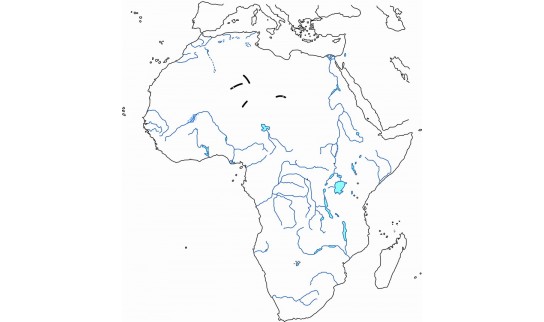 